Публичный отчетМуниципального казенного общеобразовательного учреждения«Ишимская основная общеобразовательная школа»2014-2015 уч.год.МКОУ «Ишимская основная общеобразовательная школа» расположена в 2-х этажном, кирпичном здании по адресу: 652114, Россия, Кемеровская область, Яйский район, с.Ишим, ул.Молодежная, 29. Учредителем школы является Управление образования Администрации Яйского муниципального района. Удаленность от районного центра составляет 50 км. В структуре школы имеется дошкольная группа «Сказка». В окружении школы находятся следующие социальные объекты: дом культуры, медпункт, сельская библиотека, узел связи, контора ООО «Агропромхлеб». Тесное сотрудничество школа осуществляет с сельской библиотекой, домом культуры. Медицинское обслуживание обеспечивается штатной медицинской сестрой в группе дошкольного образования, школе – медсестрой Ишимского фельшерско-акушерского пункта, закрепленным МУЗ «Яйская центральная районная больница». В школе имеется автобус. Осуществляется подвоз детей из соседних сел – Верхвеликосельское, Тихеевка и Медведчиково: 10 человек в школу.	Школа осуществляет образовательный процесс в соответствии с уровнями образовательных программ общего образования:- дошкольная группа – с 1,5 до 7 лет по программе Васильевой;- первая ступень – начальное общее образование (нормативный срок  усвоения 4 года);- вторая ступень - основное общее образование (нормативный срок усвоения   5 лет).	Обучение детей в школе начинается с достижения ими возраста шести лет шести месяцев.Количественные данные по классам в 2014-2015 учебном году.Количественный состав по классам показывает, что в течение 2014-2015 учебного года выбывших обучающийся -2 человека, прибывших  обучающийся.  Подвозимые дети составляют 16 %.По социальному составу многодетных семей - 16, малообеспеченных – 24, неполных семей - 12, опекаемых семей – 1.Успеваемость и качество знаний за  2014-2015 уч. годНачальное образованиеИнформацияпо итогам успеваемости за  2014-2015 учебного года.Количество учащихся на начало четверти – 62 чел.Количество учащихся, выбывших в течение четверти – 2 чел.Количество учащихся, прибывших в течение четверти – 2 чел.Количество учащихся на конец четверти  – 62 чел.В том числе:количество учащихся школы 1 ступени – 27 чел.количество учащихся школы 2 ступени – 35 чел.Успеваемость:6. Количество учащихся 1 класса, которые аттестованы без выставления оценок – 6 чел.Показатель качества знаний и успеваемости в резерве классовКоличественная и качественная успеваемость обучающихся Результаты экзаменов за курс основной школы выпускников 9 классаМКОУ «Ишимская основная общеобразовательная школа»2014 – 2015 учебный год                         По сравнению с прошедшим учебным годом качество знаний в целом осталось на прежнем уровне.  По результатам ОГЭ качество знаний составило  25%. Результаты поступления выпускников 9 классов, участвовавших в государственной (итоговой) аттестации, организуемой РЭК (новая форма) в 2014г.Управление школой осуществляется на принципах демократичности, открытости, приоритета человеческих ценностей, охраны жизни и здоровья человека, свободного развития личности. Задачами школы в 2014-2015 учебном году являлись1.Повышение уровня качества знаний обучающихся, их воспитанности через совершенствование учебно-воспитательного процесса в школе, в тесном взаимодействии с родителями.2. Через систему различных оздоровительных мероприятий формирование и укрепление здоровья обучающихся, воспитание у них культуры здоровья. А также сохранения здоровья педагогов.3.Через всю систему учебно-воспитательной работы осуществление патриотического воспитания, воспитание уважения к национальному наследию, традициям, культуре своего народа.4. Обучение приемам поведения в разных жизненных ситуациях на основе принципов личной безопасности, экологической и общей культуры. 	Формами самоуправления школы являются: Совет школы, Попечительский совет, Родительский комитет, Педагогический совет, детская школьная организация «Город мастеров».Совет школы с 01.09.2010г. наделен правами Управляющего совета:- участвует в оценке качества и результативности труда работников школы, распределении выплат стимулирующего характера работникам и согласовывает их распределение в порядке, установленным локальными актами школы;- обеспечивает участие представителей общественности в процедурах итоговой аттестации учащихся, в том числе в новой форме; процедуры лицензирования школы, процедуры аттестации администрации школы, конфликтных и иных комиссий; процедуры проведения контрольных и текстовых работ для обучающихся, общественной экспертизы (экспертиза соблюдения прав участников образовательного процесса в школе, экспертиза инновационных программ);- участвует в подготовке и утверждает публичный (ежегодный) доклад школы (публичный доклад подписывается совместно председателем Совета школы и руководителем общеобразовательного учреждения).- выбирает формы организации труда с согласия школьников, совместно с директором школы представляет интересы школы в государственных, муниципальных органах управления, в общественных объединениях, обеспечивает социально-правовую защиту несовершеннолетних.Попечительский совет содействует привлечению внебюджетных средств для обеспечения деятельности и развития школы,совершенствованию материально-технической базы школы, благоустройству её помещений и территории, оказывает помощь в организации конкурсов, соревнований и других массовых мероприятий. В прошедшем учебном году членами попечительского совета и предпринимателями была оказана спонсорская помощь по подготовке школы к новому учебному году (пиломатериал).Родительский комитет оказывает помощь по привлечению родителей к участию в общешкольных мероприятиях: День семьи, День матери, Зарница, выпуск начальной школы, мероприятия посвященные 70-летию Победы, спортивных мероприятиях и др., организуют дежурство во время проведения массовых мероприятий, выступают на родительских собраниях с беседами, оказывает помощь в ремонтных работах при подготовке школы к новому учебному году, оказывают помощь в проведении акции «Первое сентября – каждому школьнику», оказывают содействие педагогам, классным руководителям в организации работы с трудными детьми и неуспевающими. Председатель родительского комитета Храмцова Светлана Александровна тесно взаимодействует с педагогами, родителями оказывает помощь воспитательно-образовательном процессе школы.Детская школьная организация действует на основании Положения о детской школьной организации и представлена следующей структурой: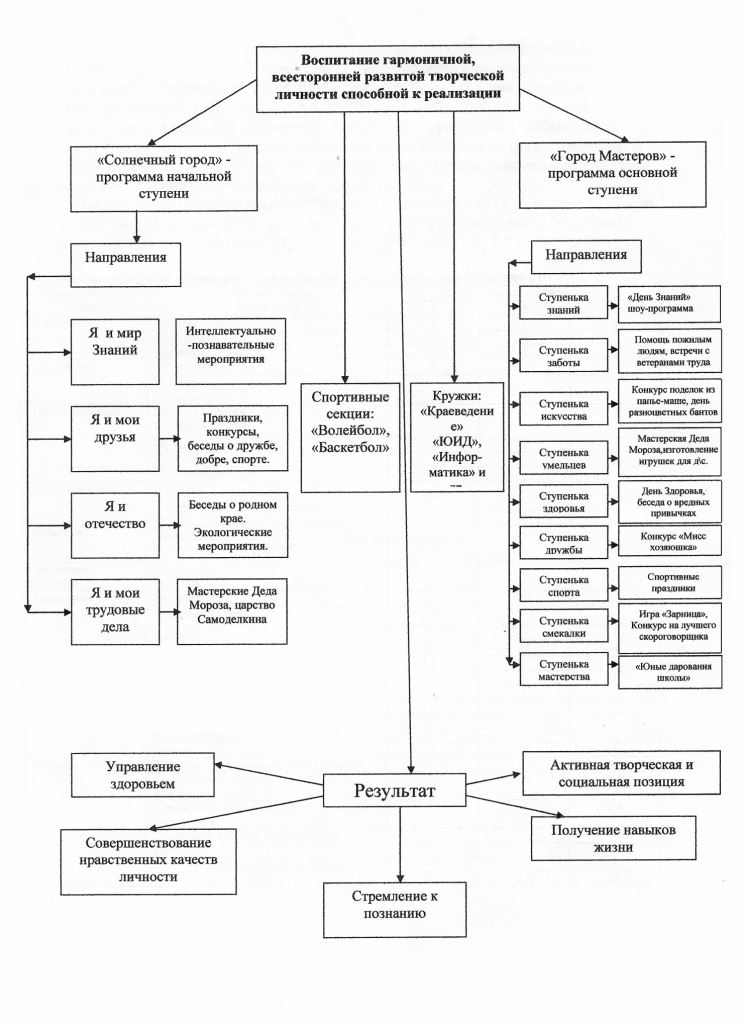 В школе созданы условия для осуществления образовательного процесса. Школа действует на основании Устава, утвержденным Постановлением Администрации Яйского муниципального района от   22.11.2011 г. № 362,Свидетельства о государственной регистрации № 333, лицензии от 17.01.2012 г., серия А № 0001849, свидетельства о государственной аккредитации 42АА № 000912 от 28 марта 2012 года. Помещение школы представлено учебными кабинетами, кабинетом информатики, библиотекой, спортивным залом, мастерской кабинетом технологии, столовой. В кабинетах химии и физики имеются лаборантские. Материально-техническая база позволяет выполнять учебный план полностью.	Организация образовательного процесса в школе строится на основе учебного плана, разработанного школой самостоятельно в соответствии с базисным учебным планом 2004 года для 5-9 классов.Основное общее образование.В 2014- 2015 учебном году в 1-4 классах обучение велось по ФГОС НОО. Учебный план начального общего образования составлен в соответствии с требованиями федерального государственного образовательного стандарта начального общего образования, определяет содержание и организацию образовательного процесса в 1-4 классах начального общего образования и направлен на формирование общей культуры учащихся, на их духовно-нравственное, социальное, личностное и интеллектуальное развитие, на создание основы для самостоятельной реализации учебной деятельности, обеспечивающей социальную успешность, развитие творческих способностей, саморазвитие и самосовершенствование, сохранение и укрепление здоровья учащихся.Внеурочная деятельность 	Учебный год в школе начинается с 1 сентября. Режим занятий обучающихся устанавливается следующим:-группа дошкольного образования работает пятидневную неделю с 10,5 часовым пребыванием в нем детей с двумя выходными днями;-школа работает по графику шестидневной недели с одним выходным днем в одну смену. Занятия первоклассников проводятся с пятидневной неделей, с двумя выходными днями. Продолжительность перемен 10 минут, большие перемены по 20 минут, после второго и третьего уроков для организации горячего питания школьников.	Обеспеченность кадрового состава учителей составляет 100 %. Прошли аттестацию в 2014-2015 учебном году:На высшую I квалификационную категорию -  2 человек:Якушева Н.А. – учитель иностранного языкаДружинина Н.К. – учитель технологииПрошли курсы повышения квалификации на базе КРИПКиПРО – 3 человека. (Туркеева А.П., Загаина Н.А., Попова В.Г.)Анализ прохождения курсов показывает, что все педагоги своевременно повышают свою квалификацию.Одной из форм повышения  мастерства педагогов является участие в конкурсах, мо, мероприятиях.	Одним из показателей успешности внеурочной деятельности под руководством педагогов является участие школьников в различных мероприятиях, конкурсах, соревнованиях.	В 2014-2015 учебном году I тур предметных олимпиад прошел по следующим дисциплинам: русский язык, литература, математика, география,  химия, физика, биология, история, обществознание, информатика, физическая культура, ОБЖ. Приняли участие во II туре предметных олимпиад по русскому языку, литературному чтению, математике, окружающий мир, информатике, физическая культура, «Здоровое поколение». В олимпиадах по физической культуре, «Здоровое поколение заняли I место. Впервые стали участниками облостной олимпиаде по физической культуре и «Здоровый образ жизни». Для ведения воспитательно-образовательного процесса созданы безопасные условия. В школе имеется пожарная сигнализация, система видеонаблюдения, чердачное помещение пропитано огнезащитным составом, организован пропускной режим, в ночное время охраняется сторожем. За период 2014-2015 учебного года было израсходовано из бюджета 121982 руб.Главной целью школы является создание необходимых условий для самоутверждения каждого школьника с учетом его возможностей, интересов, увлечений, приоритета сохранения и укрепления здоровья. Сохранению и укреплению здоровья обучающихся способствуют следующие моменты организации обучения и воспитания:- учет санитарно-гигиенических требований при составлении расписания учебных занятий и внеурочной деятельности;- обязательные физкультминутки на уроках в начальной школе;- введение в учебный план 3 часа физической культуры с 1 класса;- проведение гимнастики до занятий;- применение здоровьесберегающей технологии в учебном процессе;- проведение ежемесячно уроков здоровья;- проведение профилактических мероприятий по предупреждению заболеваемости- проведение внутришкольных спортивных соревнований и праздников;- участие во всех видах районной Спартакиады школьников;- организация и проведение спортивных секций;- проведение ежегодной диспансеризации обучающихся и работников школы.Эти мероприятия дают результаты: повышают работоспособность на уроках, возрастает интерес к занятиям спортом. Обучающиеся школы в 2014-2015 учебном году заняли II  место в районной Спартакиаде школьников.Анализ медосмотра показал, что в школе нет детей специальной  медицинской группы, освобожденных от уроков физической культуры, снизилась на 10% заболеваемость сколиозом, нет детей с подготовительной группой, снизился процент обучающихся 3 группы здоровья.   Особое значение в сохранение и укрепление здоровья имеет организация горячего питания. Питание в школе организовано на двух переменах – после второго и третьего уроков. Также организовано горячее питание в ГПД после окончания уроков. Охват горячим питанием составляет 100%. Для детей из многодетных семей и подвозимых организовано 2-х разовое бесплатное питание. При школе имеется земельный участок, где выращиваются овощи для питания детей в школьной столовой. В летний период времени 25 детей отдохнули в оздоровительном лагере «Солнышко» при школе.	Воспитательные мероприятия в 2014-2015 учебным году прошли в рамках Года литературы, 70-летия ВОВ, экологии:- конкурс рисунков «Береги природу», «Ах ты зимушка-зима»- акция «Помоги птицам зимой»- мероприятие «Земля – наш общий дом»- мероприятие, посвященное международному Дню леса»- акция «Снежный городок для малышей»- экологический вечер «Веселые игры на серьезные темы»- в экологию через книгу- конкурс чтецов о Родине;- урок Мужества «Имена России» (Александр Невский, Минин и Пожарский);- акция «Волонтёры, вперед!» (помощь труженикам тыла и ветеранам труда);- игра – Что? Где? Когда? «Следов войны не заметут столетия»- экскурсия в музей;- поле чудес «Знатоки родного края».                      План мероприятий к 70-летию Великой Победы  	В 2014-2015 учебном году школа продолжила работу по патриотическому воспитанию по разработанной программе.План мероприятий по патриотическому воспитанию.Начальная школаПлан мероприятий по патриотическому воспитаниюосновная школа	Основными проблемами школы являются:- недостаточно высокий уровень качества знаний;- пополнение материально-технического обеспечения образовательного процесса.- недостаточный уровень воспитания культуры здоровья обучающихся.Основная цель и задачи на 2015-2016 учебный год:Цель: повышение качества знаний, создание условий, направленных на укрепление здоровья и привитие навыков здорового образа жизни.Задачи:Повысить уровень качества знаний обучающихся через совершенствование учебно-воспитательного процесса в школе, в тесном взаимодействии с родителями.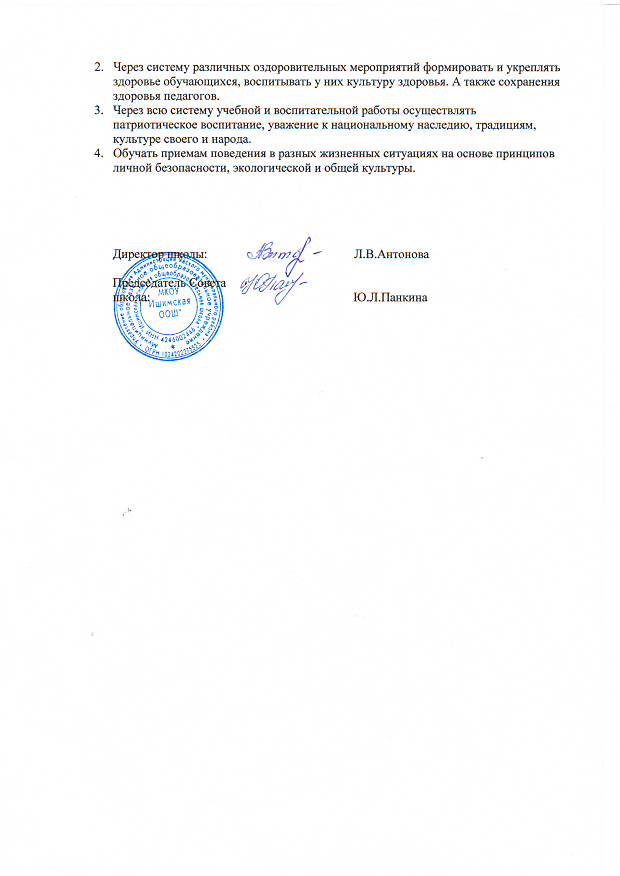 класскол-вона начало годакол-во прибывших по четвертямкол-во прибывших по четвертямкол-во прибывших по четвертямкол-во прибывших по четвертямкол-во выбывших по четвертямкол-во выбывших по четвертямкол-во выбывших по четвертямкол-во выбывших по четвертямкол-во на конец годакласскол-вона начало годаIIIIIIIVIIIIIIIVкол-во на конец года1662663121114445711769110766866966Итого1-428275-93435Всего6262№ п/пПредметКачество знаний%Успеваемость %1.Начальные классы (учитывать все предметы начальной школы)38100В разрезе предметовВ разрезе предметовВ разрезе предметовВ разрезе предметов2.Русский язык481003.Литературное чтение671004.Математика 481005.Окружающий мир711006.Иностранный язык621007.Информатика и ИКТ671008.Искусство (Музыка)711009.Искусство (ИЗО)8610010.Технология (труд)9510011.Физическая культура951002-4 кл.5-9 кл.кол-во аттестованных«5»45«4» и «5»47«3 и «4»1323«2»00Качество знаний38%36%Успеваемость100%100%Класс Кол-во учащихся«5» Ф.И.«4» и «5»«3»«2» Ф.И.Качество(%)Успеваемость (%)16-----100261Севостьянова Алина1Рыжкова Альбина40331003111Митяева Наталья3Шабайдакова Софья,Некрасов Егор, Пономарёв Евгений7036100442Загаина Злата,Конькова Василина02050100Всего 274413038100572Панкина ВикторияНекрасов Василий,1Дружинина Ольга4043976101Борзенкова Ксения4Основа Неля,Некрасова ЕлизаветаКонькова Анна,Севостьянова Кристина5501007601Храмцова Кристина5017100861Дружинина АлинаЗайцева Наталья040331009601Храмцова Надежда5017100Всего 355723034100Итого по школе6291136036100Ступени обучения, классы2013-20142013-20142013-20142014-20152014-20152014-20152014-2015Ступени обучения, классыколичество обучающихсяколичественная  успеваемостькачественная успеваемостьколичество обучающихсяКоличественная успеваемостьКачественная успеваемостьКачественная успеваемость1 классы66/100-/-66/100-/--/-2 классы1111/1004/3666/1002/332/333 классы55/1002/401111/1004/364/364 классы77/1003/4344/1002/502/50итого по начальной школе2929/1009/392727/1008/388/385 классы1010/1004/4077/1003/433/436 классы55/1002/401010/1005/505/507 классы76/862/2966/1001/171/178 классы66/1001/1766/1002/332/339 классы44/1002/5065/831/171/17итого по основной школе3232/9811/343534/9712/3412/34итого по ОУ6160/9861/366261/9820/3620/36Перечень предметов, выносимых на аттестацию за курс основной школыАттестационные оценки, полученные выпускниками 9-ых классов по предметам учебного планаВсего выпускников________6____________________человекАттестационные оценки, полученные выпускниками 9-ых классов по предметам учебного планаВсего выпускников________6____________________человекАттестационные оценки, полученные выпускниками 9-ых классов по предметам учебного планаВсего выпускников________6____________________человекАттестационные оценки, полученные выпускниками 9-ых классов по предметам учебного планаВсего выпускников________6____________________человекАттестационные оценки, полученные выпускниками 9-ых классов по предметам учебного планаВсего выпускников________6____________________человекАттестационные оценки, полученные выпускниками 9-ых классов по предметам учебного планаВсего выпускников________6____________________человекАттестационные оценки, полученные выпускниками 9-ых классов по предметам учебного планаВсего выпускников________6____________________человекАттестационные оценки, полученные выпускниками 9-ых классов по предметам учебного планаВсего выпускников________6____________________человекАттестационные оценки, полученные выпускниками 9-ых классов по предметам учебного планаВсего выпускников________6____________________человеквсего5432% выполнения (3,4,5)% качества (4,5)средний балсредняя отметкановая форма% выполнения (3,4,5)% качества (4,5)средний балсредняя отметкарусский язык61131833322,53,3математика601501001711,53,2итого128191,525173,25наименование образовательного учреждениявсего выпускников 9 классовпродолжат обучение в 10 классепродолжат обучение в 10 классеССУЗПУнаименование образовательного учреждениявсего выпускников 9 классовтрадиционномпрофильномССУЗПУМКОУ «Ишимская основная общеобразовательная школа»4--4-Учебные предметыКоличество часов в неделюКоличество часов в неделюКоличество часов в неделюКоличество часов в неделюКоличество часов в неделюУчебные предметы56789всеговсегоРусский язык664322121Литература 222231111Иностранный язык333331515Математика 555552525Информатика и ИКТ1233История 222221010Обществознание (включая экономику и право)111144География122277Природоведение 222Физика 22266Химия 2244Биология 122277Искусство (Музыка и ИЗО)2221188Технология 2/22/22/21/17/77/7Основы безопасности жизнедеятельности111Физическая культура333331515Итого:2728303130146146Региональный (национально-региональный) компонентРегиональный (национально-региональный) компонентРегиональный (национально-региональный) компонентРегиональный (национально-региональный) компонентРегиональный (национально-региональный) компонентРегиональный (национально-региональный) компонентРегиональный (национально-региональный) компонентРегиональный (национально-региональный) компонентГеография 11Биология 11Искусство (Музыка и ИЗО)11Технология 1/11/1Русский язык11История 11Основы безопасности жизнедеятельности1113Итого:121239Компонент образовательного учрежденияКомпонент образовательного учрежденияКомпонент образовательного учрежденияКомпонент образовательного учрежденияКомпонент образовательного учрежденияКомпонент образовательного учрежденияКомпонент образовательного учрежденияМатематика 1113Русский язык112Литература 1113Черчение112Основы безопасности жизнедеятельности11Информатика и ИКТ:«В мире информатики»«Изучаем текстовые редакторы»«Создание компьютерной презентации»111111Литература «Обрядовая культура славянского народа»11Информационная работа0 .50,5Математика «Избранные вопросы геометрии»0,50,5Технология «Плотнично-столярное производство»0,50,5Физическая культура «Патриот»0,50,5Итого:4343317 Предельно допустимая аудиторная нагрузка при 6-дневной учебной неделе3233353636172  Учебный  планв рамках реализации федерального государственногообразовательного стандарта(1- 4 классы) начального общего образования МКОУ «Ишимская ООШ»  Учебный  планв рамках реализации федерального государственногообразовательного стандарта(1- 4 классы) начального общего образования МКОУ «Ишимская ООШ»  Учебный  планв рамках реализации федерального государственногообразовательного стандарта(1- 4 классы) начального общего образования МКОУ «Ишимская ООШ»  Учебный  планв рамках реализации федерального государственногообразовательного стандарта(1- 4 классы) начального общего образования МКОУ «Ишимская ООШ»  Учебный  планв рамках реализации федерального государственногообразовательного стандарта(1- 4 классы) начального общего образования МКОУ «Ишимская ООШ»  Учебный  планв рамках реализации федерального государственногообразовательного стандарта(1- 4 классы) начального общего образования МКОУ «Ишимская ООШ»  Учебный  планв рамках реализации федерального государственногообразовательного стандарта(1- 4 классы) начального общего образования МКОУ «Ишимская ООШ»  Учебный  планв рамках реализации федерального государственногообразовательного стандарта(1- 4 классы) начального общего образования МКОУ «Ишимская ООШ»  Учебный  планв рамках реализации федерального государственногообразовательного стандарта(1- 4 классы) начального общего образования МКОУ «Ишимская ООШ»  Учебный  планв рамках реализации федерального государственногообразовательного стандарта(1- 4 классы) начального общего образования МКОУ «Ишимская ООШ»  Учебный  планв рамках реализации федерального государственногообразовательного стандарта(1- 4 классы) начального общего образования МКОУ «Ишимская ООШ»  Учебный  планв рамках реализации федерального государственногообразовательного стандарта(1- 4 классы) начального общего образования МКОУ «Ишимская ООШ»  Учебный  планв рамках реализации федерального государственногообразовательного стандарта(1- 4 классы) начального общего образования МКОУ «Ишимская ООШ»  Учебный  планв рамках реализации федерального государственногообразовательного стандарта(1- 4 классы) начального общего образования МКОУ «Ишимская ООШ»  Учебный  планв рамках реализации федерального государственногообразовательного стандарта(1- 4 классы) начального общего образования МКОУ «Ишимская ООШ»  Учебный  планв рамках реализации федерального государственногообразовательного стандарта(1- 4 классы) начального общего образования МКОУ «Ишимская ООШ»  Учебный  планв рамках реализации федерального государственногообразовательного стандарта(1- 4 классы) начального общего образования МКОУ «Ишимская ООШ»  Учебный  планв рамках реализации федерального государственногообразовательного стандарта(1- 4 классы) начального общего образования МКОУ «Ишимская ООШ»  Учебный  планв рамках реализации федерального государственногообразовательного стандарта(1- 4 классы) начального общего образования МКОУ «Ишимская ООШ»  Учебный  планв рамках реализации федерального государственногообразовательного стандарта(1- 4 классы) начального общего образования МКОУ «Ишимская ООШ»  Учебный  планв рамках реализации федерального государственногообразовательного стандарта(1- 4 классы) начального общего образования МКОУ «Ишимская ООШ»  Учебный  планв рамках реализации федерального государственногообразовательного стандарта(1- 4 классы) начального общего образования МКОУ «Ишимская ООШ»  Учебный  планв рамках реализации федерального государственногообразовательного стандарта(1- 4 классы) начального общего образования МКОУ «Ишимская ООШ»  Учебный  планв рамках реализации федерального государственногообразовательного стандарта(1- 4 классы) начального общего образования МКОУ «Ишимская ООШ»Предметные областиПредметные областиучебные предметыклассыКоличество часов в неделюКоличество часов в неделюКоличество часов в неделюКоличество часов в неделювсегоПредметные областиПредметные областиучебные предметыклассыIIIIIIIVОбязательная частьФилологияФилологияРусский язык555520ФилологияФилологияЛитературное чтение444416ФилологияФилологияИностранный язык-2226Математика и информатикаМатематика и информатикаМатематика444416Обществознание и естествознаниеОбществознание и естествознаниеОкружающий мир22228Основы религиозных культур и светской этикиОсновы религиозных культур и светской этикиОсновы религиозных культур и светской этики ---11ИскусствоИскусствоМузыка11114ИскусствоИскусствоИзобразительное искусство11114ТехнологияТехнологияТехнология11114Физическая культураФизическая культураФизическая культура333312ИтогоИтогоИтого2123232491Часть, формируемая участниками образовательного процессаЧасть, формируемая участниками образовательного процессаЧасть, формируемая участниками образовательного процесса3328ФилологияЛитературное чтениеЛитературное чтение112Математика и информатикаИнформатика и ИКТИнформатика и ИКТ 1113Математика и информатикаМатематика Математика 1113Максимально допустимая недельная нагрузка при 5-дневной учебной неделеМаксимально допустимая недельная нагрузка при 5-дневной учебной неделеМаксимально допустимая недельная нагрузка при 5-дневной учебной неделе2126262699Наименование рабочей программыФормы организацииклассКоличество часов в годКоличество часов на занятие Распределение часов руководительМесто проведенияФорма оплаты«История моего края»кружок3468682 часа2 часаеженедельноеженедельноучитель русского языка и литературыкабинет русского языкатарификация «Природа родного края»кружок3468682 часа2 часаеженедельноеженедельноучитель  ОБЖучитель математикикабинет математики тарификация«Азбука общения»кружок3468682 часа2 часаеженедельноеженедельноучитель русского языка и литературы кабинет русского языкаТарификация«Подвижные игры»секция3468682 часа2 часаеженедельноеженедельноучитель ОБЖспортзал, стадионтарификация«Проектная деятельность»кружок2468682 часа2 часаеженедельноучитель начальных классов учитель биологикабинет начальных классов, биолог.тарификация«Веселый карандаш»кружок3682 часаеженедельноУчитель начальных классовкабинет начальных классовтарификация«Шахматная школа»кружок1266682 часа2 часаеженедельноУчитель физикикабинет физикитарификация«Дорогами добра»кружок1266682 часа2 часаеженедельноУчитель русского языка и литературыкабинет русского языкатарификация«Сердцу милый уголок»кружок2682 часаеженедельноУчитель русского языкакабинет русского языкатарификацияТехнология кружок1266682 часа2 часаеженедельноУчитель технологиимастерскаятарификацияИтого нагрузка на класс123433034034034010101010кол-во педагоговиз них внешних совместителейвысшее образованиеср.спец.образованиекатегориикатегориикатегориикол-во педагоговиз них внешних совместителейвысшее образованиеср.спец.образованиевысшаяIСоответствие занимаемой должности13085371Наименование Ф.И.О. участникаДолжность Результат Районный семинар классных руководителей «И помнит мир спасенный», посвященный 70-летию ПобедыГлебова Татьяна Николаевна, Якушева Наталья Александровна, Загаина Наталья Анатольевна, Рыжкова Анна Сергеевна, Некрасова Анна Михайловна, Антонова Тамара БорисовнаКлассные руководителиОрганизатор Всероссийской олимпиады «Плюс»Рыжкова Анна Сергеевнаучитель начальных классовБлагодарность Организатор Всероссийской олимпиады «Плюс»,Организатор Всероссийской викторины «Знаем, помним, гордимся».Загаина Наталья Анатольевнаучитель начальных классовБлагодарность Организатор викторины «Зимние игры»Загаина Наталья АнатольевнаУчитель начальных классовБлагодарность Руководитель по подготовке к районной конференции «Первые шаги в науку»,Организатор Всероссийской викторины «Зимние игры»,Организатор Всероссийской олимпиады «Плюс»Загаина Наталья Анатольевна»Учитель начальных классовБлагодарность Всероссийский фестиваль педагогического творчестваНекрасова Анна МихайловнаУчитель информатикиНаименование конкурсовФ.И. участникаклассместоместоместоНаименование конкурсовФ.И. участникаклассмуниципальныйуровеньрегиональныйуровеньРоссийский уровеньСмотр производственных бригадХрамцова КристинаДружинина АлинаЗайцева НатальяЗырянова СофьяПономарева НатальяХрамцоваНадеждаБирюков НиколайЗайцев Евгений78888999IIПредметная олимпиада по физической культуреХрамцова Надежда9IучастникПредметная олимпиада «Здоровое поколение»Храмцова Надежда9IучастникСеминар по ОРКСЭ «Народные традиции»Некрасов ВасилийПанкина Виктория55IКонкурс «Обложка любимой книги»Сафронова Дарья8IIКонкурс «Рассударики»Храмцова Надежда9IВикторина «Знаем, помним, гордимся»Загаина ЗлатаПанкина ВикторияНекрасов ВасилийЗагаина Злата4554IIIIIIIОлимпиада «Города-герои»Дружинина ОльгаНекрасов ВасилийПанкина ВикторияВеликосельская ДарьяСлесарева АлександраХаликова Жанна555555IIIУчастникУчастникУчастник Конференция «Первые шаги в науку»Шабайдакова Софья3IIIВикторина «Зимние игры»Шабайдакова СофьяМитяева НатальяНекрасов ЕгорПономарев ВиталийЗагаина ЗлатаКонькова ВасилинаТаипова АнастасияКонькова ВераЗайцев МаксимАрышева Ксения3333444111УчастникУчастникУчастникУчастник УчастникУчастникУчастник УчастникУчастникУчастникОлимпиада по русскому языку «Альбус»Загаина Злата4IIIКонкурс  «Безопасное колесо»Храмцова КристинаБорзенкова КсенияСвечников ИгорьНекрасов Василий7675IVIVIVIVОлимпиада «Плюс»Митяева НатальяШабайдакова СофьяДмитриевский СеменАнтонов ИванПономарев ЕвгенийНекрасов ЕгорРыжкова АльбинаСевостьянова АлинаМайнгер ДанилаНекрасов МаксимТаипова АнастасияКафтанова ДарьяКонькова ВераАрышева КсенияНикитина Виктория333333222222111IУчастникУчастникУчастникУчастникУчастникУчастникIIУчастникУчастник IIIУчастникIIIIIIКонкурс сочинений «Письмо солдату»Дружинина АлинаКонькова Анна86IIIЗаочная краеведческая викторина «Этих дней не смолкнет слава»Дружинина Алина8Участник Районная Спартакиада школьниковКоманда 2-9II№ п/пнаименованиесумма(руб.)1Учебники155832Огнетушители 69333Канцелярские товары20014Хозяйственные товары287435Приобретение холодильника181706Приобретение принтера103867Приобретение обогревателя23008Приобретение умывальника40009Приобретение электросчетчика145010Приобретение з/частей9900№ п/п  МероприятияДата проведенияОбразовательное учреждениеОтветственный СентябрьСентябрьСентябрьСентябрьСентябрь1.Классные часы, беседы о Великом подвиге советского народа в годы ВОВ.СентябрьШкола1 – 9 классыКлассные руководители 1-9 кл.2.Уроки мужестваСентябрьШкола1 – 4 классыКлассные руководителиОктябрь Октябрь Октябрь Октябрь Октябрь 1.Конкурс письменных работ с мультимедийной презентацией «История моей семьи в истории России»	 ОктябрьШкола5 – 9 классыУчителя русского языка и литературы2.Конкурс художественного слова «Клин, опалённый войной».ОктябрьШкола5 – 9 классыУчителя литературы,ИЗО3.Конкурс творческих работ «Наши великие победы».ОктябрьШкола5 – 9 классыУчитель истории4.Классные часы «Герои Отечества».ОктябрьШкола1 – 9 классыКлассные  руководителиНоябрьНоябрьНоябрьНоябрьНоябрь1.Классные часы по теме: «Патриотическое воспитание школьника»,«Мир памяти, мир сердца, мир души».НоябрьШкола1 – 9 классыКлассные руководители2.Конкурс сочинений по теме: «От поколения к поколению, от сердца к сердцу».НоябрьШкола5 – 9 классыУчителя  русского языка и литературы3.Оформление уголка: «Мужество русского воина»НоябрьШколаВожатые4.Конкурс рисунков на военную тему.НоябрьШкола2 – 9 классыУчитель ИЗО Дружинина Н.К.ДекабрьДекабрьДекабрьДекабрьДекабрь1.Классные часы: «Они защищали Родину».Декабрь Школа1 – 9 классыКлассные руководители2.Акция: «Поздравим ветеранов ВОВ!»ДекабрьШкола1 – 9 классыВожатые3.Встреча с тружениками тыла.ДекабрьШкола5 – 9 классыКлассные руководители4.Конкурс сочинений: «Герой ВОВ».ДекабрьШкола5 – 9 классыУчителя  русского языка и литературыЯнварь Январь Январь Январь Январь 1.Конкурс сочинений: «Письмо ветерану».ЯнварьШкола5 – 9 классыУчителя  русского языка и литературы2.Классные часы с приглашением ветеранов ВОВ, тружеников тыла.ЯнварьШкола1 – 9 классыКлассные руководители3.Выставка: «Вспомним всех поимённо!».ЯнварьШкола1 – 9 классыВожатые 4.Классные часы: «Поклонимся великим тем годам».ЯнварьШкола1 – 9 классыКлассные руководителиФевраль Февраль Февраль Февраль Февраль 1.Конкурс поделок на тему: «Вооружение современной Российской Армии».ФевральШкола1 – 9 классыВожатые2.Конкурс инсценирования военно-патриотической песни.ФевральШкола1 – 9 классыВожатые3.День Защитника Отечества.   «А ну-ка, парни!»;ФевральШкола1 – 9 классыВожатые4.Встречи с выпускниками школы, отслужившими в рядах Российской Армии.ФевральШкола5 – 9 классыКлассные руководителиМарт Март Март Март Март 1.Литературно-музыкальная композиция: «Нам дороги эти позабыть нельзя».МартШкола5 – 9 классыУчителя  литературы2.Встреча с тружениками тыла «Победа ковалась в тылу».МартШкола5 – 9 классыКлассные руководители3.Сбор материалов о солдатах ВОВ среди родственников учащихся и создание творческих работ с применением мультимедийной презентации.МартШкола2 – 9 классыКлассные руководители4.Конкурс   исследовательских работ: «По страницам семейных архивов» (воспоминания о ВОВ)МартШкола1 - 9 классыУчитель историиАпрель Апрель Апрель Апрель Апрель 1.Турнир по футболу, посвящённый Победе в Великой Отечественной войне.АпрельШкола5 – 9 классыУчитель физической культурыРользинг А.М.2.Выпуск стенных газет о героях Великой Отечественной войны.АпрельШкола5 – 9 классыКлассные руководители 5-9 кл.3.Выставка и обзор книг « Они сражались за Родину»АпрельБиблиотекаБиблиотекарьПопова В.Г.4.Конкурс рисунков « Этих дней не смолкнет слава»АпрельШкола 1 – 9 классыУчитель ИЗО Дружинина Н.К.5.Благоустройство памятника погибшим воинам – землякам и памятника Неизвестному солдату.АпрельШкола5 - 9 классыКлассные руководители 5-9 кл.Май Май Май Май Май 1.Встречи с ветеранами ВОв, участниками боевых действий,  учителями – ветеранами школыМайШкола5 – 9 классыКлассные руководители5-9 кл2.  Конкурс чтецов « И память нам покоя не дает»МайШкола 1 – 9 классыКлассные руководители1-9 кл.3.Классные часы на тему: «Великая Победа».МайШкола 1 – 9 классыКлассные руководители1-9 кл.4.Конкурс рисунков.МайШкола 1 – 9 классыВожатые Учитель ИЗО Дружинина Н.К.5.Митинг.МайПамятник 1 – 9 классыВожатые  Месяц   Названия  мероприятий: Категория участников. сентябрьЧто такое Родина?Педагог, учащиеся.октябрьМоя малая Родина.Педагог, учащиеся, родители.ноябрьПрирода моей Родины.Педагог, учащиеся.декабрьМои чувства по отношению к Родине.Педагог, учащиеся, родители.январьПромежуточная диагностика.Педагог, учащиеся.февральМои чувства по отношению к Родине.Педагог, учащиеся, родители.мартДеятельность на пользу Родине.Педагог, учащиеся.апрельЛюди, помогающие своей Родине.Педагог, учащиеся.май Итоговое занятие «Наша Родина»Педагог, учащиеся, родители.№п/пМесяц Наименование мероприятияМестопроведенияС кем проводитсяОтветственные 1.СентябрьЗанятие в патриотическом клубе: «8сентября- День Бородинского сражения русской армии.»школа6 кл.Кл.рук.Некрасова А.М.2.СентябрьКл.час. «Гражданин России: полководец А.В.Суворовшкола7 кл.Кл.рук.Якушева Н.А.3.СентябрьБеседа. История создания и появления символики России: герба, флага, гимна. Викторина по символике.школа8 кл.Кл.рук.Попова В.Г.4.СентябрьУстный журнал посвящённый конструктору – оружейнику Михаилу Тимофеевичу Калашникову: «Человек – легенда»школа9 кл.Кл.рук.Глебова Т.Н.5.СентябрьКл.час. Человек. Личность. Гражданин.школа5 кл.Кл.рук.Антонова Т.Б.6.СентябрьРабота волонтёров по оказанию помощи ветеранам, труженикам тыла, старожилам села.5-9кл.Кл.рук.Вожатые7.Октябрь« Русь изначальная» - тематический вечершкола6 кл.Кл.рук.Некрасова А.М.8.ОктябрьКл.час. «Салют Тане Савичевой»школа 7 кл.Кл.рук.Якушева Н.А.9.ОктябрьКл.час. «Все мы разные. Что такое толерантность?»школа8 кл.Кл.рук.Попова В.Г.10.ОктябрьПоисковая работа – «О героях перекличка»школа9 кл.БиблиотекарьПопова В.Г.11.ОктябрьУрок – путешествие. Знамя единства. (по истории государственной символике России.)школа5 кл.Кл.рук.Антонова Т.Б.12.ОктябрьКонкурс на лучшее знание государственной символикиРоссии и Кемеровской области.школа5-9кл.ВожатаяПопова В.Г.13.НоябрьУстный журнал ко Дню народного единства: «Во славу Отечества»школа6 кл.Кл.рук.Некрасова А.М.14.НоябрьКл.час. «Лики России» Знакомство с людьми оставивших свои шедевры. школа 7кл.Кл.рук.Якушева Н.А.15.НоябрьБеседа. Значение праздника «День народного единства»Творческая мастерская: написание сочинения на тему: «Трудно ли быть гражданином?»школа8 кл.Кл.рук.Попова В.Г.16.НоябрьКл.час. «Священный бой поэзии строкой»- посвящённый поэтам ВОВ.школа9 кл.Кл.рук.Глебова Т.Н.17.НоябрьУстный журнал. «Во славу Отечества»школа5 кл.Кл.рук.Антонова Т.Б.18.Ноябрь«Никто не забыт, ничто не забыто» -(посвященный Дню артиллерии)-мини-линейкашкола1-9кл.ВожатаяПопова В.Г.19.ДекабрьУрок России: «Герб России как отражение её истории» Занятие в патриотическом клубе. «5декабря-начало битвы за Москву»школа6 кл.Кл.рук.Некрасова А.М.20.ДекабрьКл.час. «Конституция Российской Федерации»школа7 кл.Кл.рук.Якушева Н.А.21.ДекабрьПрава несовершеннолетних. Значение законов и их практическое применение. Беседа.школа8 кл.Кл.рук.Попова В.Г.22.Декабрь«Учусь быть гражданином». Игра школа9 кл.Кл.рук.Глебова Т.Н.23.ДекабрьКл.час. «Я гражданин России»школа5 кл.Кл.рук.Антонова Т.Б.24.ЯнварьЗанятие в патриотическом клубе. «27января – день снятия блокады Ленинграда»школа6 кл.Кл.рук.Некрасова А.М.25.ЯнварьУстный журнал «Блокадный Ленинград»школа 7 кл.Кл.рук.Якушева Н.А.26.Январь«Я и мои родственники»-(конкурс сочинений)школа8 кл.Кл.рук.Попова В.Г.27.ЯнварьЧас памяти. «Ленинград – жив»школа9 кл.Кл.рук.Глебова Т.Н.28.ЯнварьКл.час. «Юноши присягают России»школа5 кл.Кл.рук.Антонова Т.Б.29.Январь Литературный конкурс: «И лаской и душой к тебе Кузбасс»ДЦТ5-9кл.Вожатая Рыжкова А.С.Библиотекарь Попова В.Г.30.Февраль Занятие в патриотическом клубе. «2февраля – победа в Сталинградской битве»школа6 кл.Кл.рук.Некрасова А.М.31.Февраль Кл.час. «Один день из армейской жизни»школа7 кл.Кл.рук.Якушева Н.А.32.Февраль«Русская воинская доблесть» - литературно-музыкальная композиция.школа8 кл.Кл.рук.Попова В.Г.33.Февраль Викторина военных песен: «Эхо прошедшей войны»школа5-8кл.Библиотекарь Попова В.Г.34.Февраль Кл.час. «Символы нашего края.»школа5 кл.Кл.рук.Антонова В.Г.35.Февраль Игра – соревнование: «Привет, солдат»школа5-9кл.Вожатые 36.Февраль Игра «Зарница»школа5-9кл.Учитель ОБЖВожатые 37.Февраль Конкурс газет: «Служба ратная, служба солдатская»школа5-9кл.Кл.рук.Учитель ИЗО38.Февраль Соревнования «Юный спасатель»ДЦТ5-8кл.Учитель ОБЖВожатые 39.Март Кл.час. «Русские женщины. Героические истории жизни»школа6 кл.Кл.рук.Некрасова А.М.40.Март Кл.час. «О доблести, о подвигах, о славе»школа7 кл.Кл.рук.Якушева Н.А.41.Март «Подвиг Сталинграда» - тематический вечершкола8 кл.Кл.рук.Попова В.Г.42.Март Кл.час. «Дети поры военной»школа9 кл.Кл.рук.Глебова Т.Н.43.Март Конкурс сочинений. «Забыть не имею права»школа7-9кл.Учитель рус.яз.Глебова Т.Н.44.Март «Строки опалённые войной» - литературно – музыкальный вечер.школа5-9кл.Вожатые 45.Апрель Познавательная беседа ко Дню космонавтики «Выдающиеся личности космонавтики»школа6 кл.Кл.рук.Некрасова А.М.46.Апрель Поисковая работа и создание альбома «Пионеры – герои в годы ВОВ»школа7 кл.Кл.рук.Якушева Н.А.47.Апрель «Города – герои» - (заочное путешествие по страницам книг)школа8 кл.Кл.рук.Попова В.Г.48.Апрель Час общения о правах ребёнка.школа8кл.Кл.рук.Попова В.Г.49.Апрель Читательская конференция. «Возьми себе в пример героя» (по литер. Произведениям о ВОВ)школа8-9кл.Учитель литературыГлебова Т.Н.50.Апрель Поездка в музей с. Улановкашкола5-9кл.Вожатые 51.Май Урок мира к 65 – летию Победы в ВОВ 1941 – 1945. «Подвигу народа жить в веках»школа6 кл.Кл.рук.Некрасова А.М.52.Май Кл.час. «Дети войны». Презентация альбома.школа7 кл.Кл.рук.Якушева Н.А.53.Май «Память которой не будет конца». Кл.час.школа8кл.Кл.рук.Попова В.Г.54.Май Праздничный концерт. «И пусть поколения знают…»СДК9 кл.Кл.рук.Глебова Т.Н.55.Май Урок мужества. «Поклонимся великим тем годам».школа5 кл.Кл.рук.Антонова Т.Б.56.Май Митинг. «Салют, Победа!»Памятник1-9кл.Кл.рук.Вожатые 57.Май «Нам этот мир завещано беречь» - литературно – музыкальный вечершкола5-9кл.Вожатые 